IGA Diploma in Groupwork Practice (York) – Foundation Year 2022-23 Intake 				      offered by: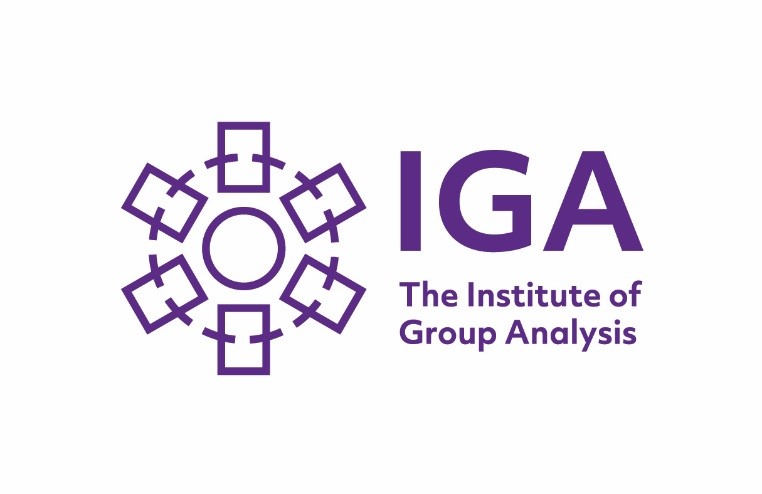 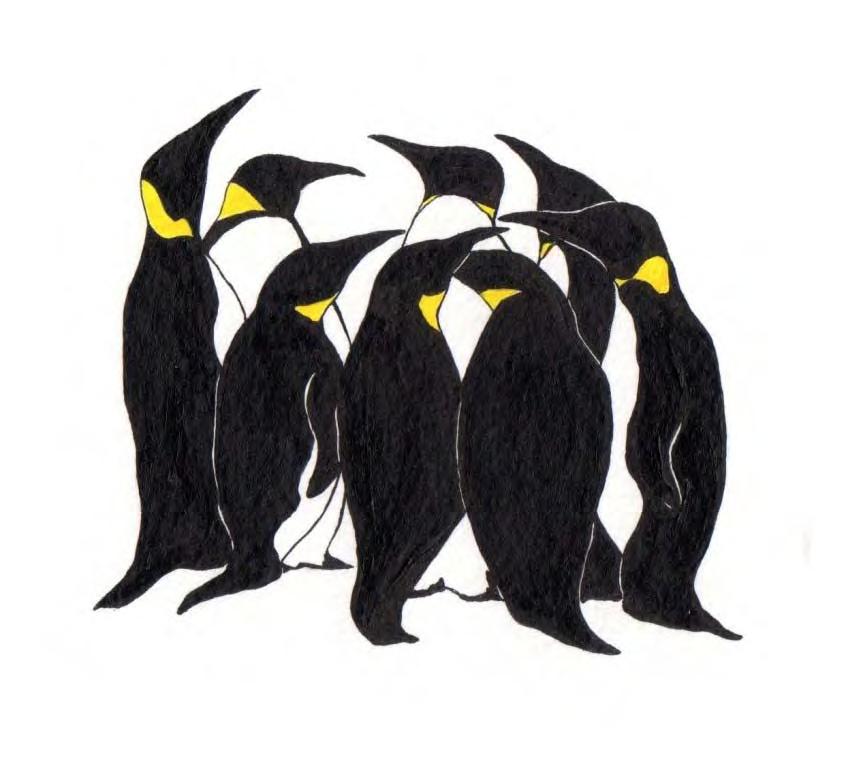 in conjunction withYork Groupwork Ltd.   		 The Institute of Group Analysis	If you wish, write briefly about why you are applying for the course and what you hope to gain 	from it: When you have sent in this form, please also register as a student member of the IGA at www.groupanalysis.org/Training/NationalFoundationCourseinGroupAnalysis/York .  This is a simple process, involving no payment, which will take only a few minutes.  It will give you access to the IGA’s facilities and virtual learning environment. Please tick this box if you would like to be added to our mailing list to receive information about  our other courses and workshops:  Registered company number 06728779 (England and Wales). Registered office: 2 Clifton Moor Business Village, James Nicholson Link, York YO30 4XGName:Name:Date of Birth:Home Address:Postcode:If employed, Work Address:Postcode:If employed, Work Address:Postcode:Home Telephone:Work Telephone:Work Telephone:Mobile:Home email address:Home email address:Job Title and occupation:Work email address:Work email address:Brief details of previous any personal therapeutic experience (individual or group):Brief details of previous any personal therapeutic experience (individual or group):Brief details of previous any personal therapeutic experience (individual or group):Brief details of any group you are facilitating currently or planning to run (this is not a course requirement):Brief details of any group you are facilitating currently or planning to run (this is not a course requirement):Brief details of any group you are facilitating currently or planning to run (this is not a course requirement):